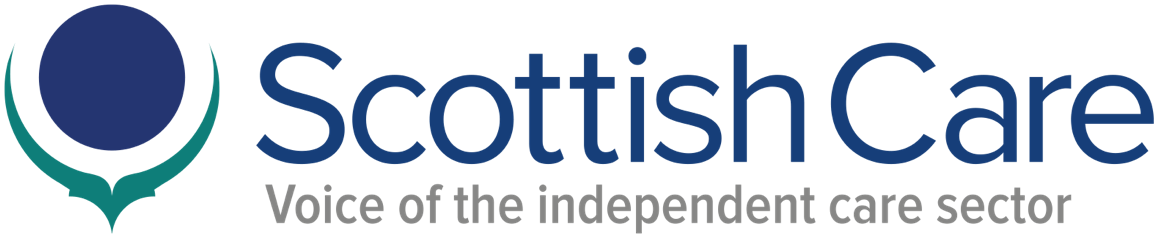 NEWS RELEASE  ANNE HAMILTON FROM ASPIRE GARSCUBE RESETTLEMENT SERVICE, ANNOUNCED AS WINNER AT SCOTTISH CARE AWARDS 2020Anne Hamilton has been recognised as one of the leading homecare employees in Scotland at a prestigious evening awards ceremony celebrating the contribution of homecare staff before and during the Coronavirus pandemic.The Service Coordinator/Scheduler at Aspire Garscube Resettlement Service won the Care Services Coordination/Administration category at the Scottish Care Awards 2020. This award celebrates and acknowledges that the delivery of good homecare services requires a high level of organisation and logistical planning to ensure the right people are in the right place at the right timeAnne was announced as the winner of the Care Services Coordination/Administration Award at an online Awards Ceremony hosted by presenter, columnist and Pop Idol winner, Michelle McManus on 9 October. Anne was delighted to have been recognised and said: “I am very surprised but thrilled and honoured to be chosen as a winner in these prestigious awards.”  Laura Wright, Service Manager at Aspire Garscube Resettlement Service said:  “Organisational growth and development were possible due to Anne’s positive attitude, good leadership skills and evidence of the successful outcomes her teams were achieving with the individuals they supported. Anne has now introduced 5 self-managed teams across the service. This way of working has had a positive impact on all staff and they feel that they are more empowered, trusted, and given more control over managing their own diaries in line with the needs and wishes of the individuals they support and that they can put meaningful relationships with individuals at the centre of support planning.” Dr Donald Macaskill, the CEO of Scottish Care said:“The homecare sector is one that is often ignored and rarely recognised, this has been especially true during the Covid-19 pandemic.  There are more people cared for and supported in our communities than in our care homes and hospitals combined. They are being supported to play their part as full citizens of their communities. It is a care and support that gives them independence and freedom, meaning and purpose, contribution and value.  The Care at Home and Housing Support Awards was therefore an important opportunity to recognise best practice and all the excellent work within the sector. It was an opportunity to say thank you and express our gratitude to all the individuals who make up the homecare workforce.  This year we received a record number of award nominations, which really highlights the large amount of quality work undertaken within this sector. We were honoured to hear the remarkable stories of the outstanding individuals and teams from across the country. Their professionalism and dedication are truly the backbone of the care at home and housing support sector. All our finalists and winners deserve to be recognised, huge congratulations and thank you once again.”The awards have been hailed a huge success in recognising individuals, teams and companies, who are delivering care at an incredibly high standard in an era of challenging budgets and within an increasingly demanding work environment.  ENDS Notes for Editors For more information on Scottish Care’s work and the National Care at Home and Housing Support Conference, Exhibition and Awards visit www.scottishcare.org Contact: comms@scottishcare.org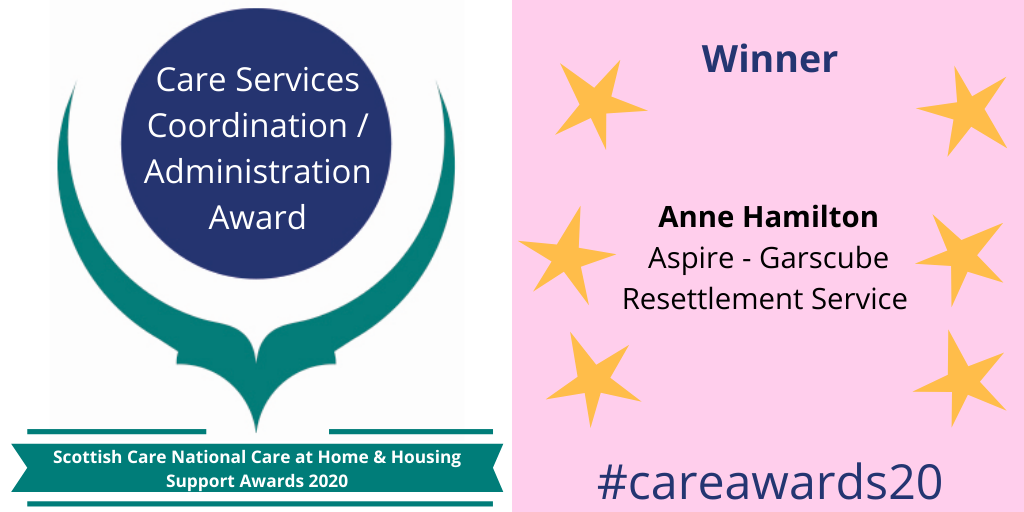 